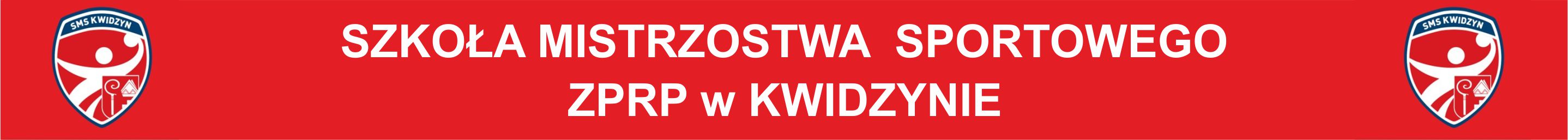 Niepubliczne Liceum Ogólnokształcące Szkoła Mistrzostwa Sportowego ZPRP w KwidzynieKlasa 3 (ponadpodstawowa)PrzedmiotTytułAutorWydawnictwoNr dopuszczeniaĆwiczeniaJęzyk polskiOblicza epok 3.1Podręcznik. Liceum i technikum.Zakres podstawowy i rozszerzony.Dariusz ChemperekAdam KalbarczykDariusz TrześniowskiWSiP952/5/2021------------Język angielskiPassword Reset 3 B2Marta RosińskaLynda EdwardsGregory J. ManinMacmillan PolskaSp. z o.o.954/3/2019------------Język niemieckiEffekt 3Podręcznik dla liceum i technikumAnna Kryczyńska - PhamWSiP937/3/2020Effekt 3 Zeszyt ćwiczeńAnna Kryczyńska – PhamHistoriaPoznać przeszłość 3Podręcznik do historii dla liceum i technikumZakres podstawowyJarosław KłaczkowAnna ŁaszkiewiczStanisław RoszakNowa Era1021/3/2021-----------GeografiaOblicza geografii 3Podręcznik dla liceum ogólnokształcącego i technikumZakres podstawowyCzesław AdamiakAnna DubownikMarcin ŚwitoniakMarcin NowakBarbara SzydaNowa Era983/3/2021-------------MatematykaMatematyka z plusem 3PodręcznikZakres podstawowypo szkole podstawowejMałgorzata DobrowolskaMarcin KarpińskiJacek LechGWO964/3/2021Matematyka z plusem 3Zbiór zadań po szkole podstawowejM. Braun, M. Dobrowolska,M. Karpiński, J. Lech,A. Wojaczek, E. SzymańskaChemiaChemiaPodręcznik. Liceum i technikum.Zakres podstawowyKlasa 3Ryszard M. JaniukMałgorzata ChmurskaGabriela Osiecka Witold AnusiakMarcin SobczakWSiP1024/3/2021------------BiologiaBiologia na czasie 3Podręcznik dla liceum ogólnokształcącego i technikum.Zakres rozszerzonyFranciszek Dubert Marek Guzik Anna Helmin Jolanta HoleczekStanisław KrawczykW. ZamachowskiNowa Era1010/2/2021Biologia na czasie 3Maturalne karty pracy dla liceum ogólnokształcącego i technikum, zakres rozszerzony.B. Grądzki, D. Kaczmarek, A. TycInformatykaInformatykaPodręcznik. Liceum i technikum. Klasa 3. Zakres podstawowyWanda JochemczykKatarzyna OlędzkaWSiP974/3/2021-----------Podstawy przedsiębiorczościKrok w przedsiębiorczość (podręcznik dla absolwentów szkół podstawowych)   (zakupiony już w klasie 2)Zbigniew Makieła, Tomasz RachwałNowa Era1039/2020/z1------------FizykaOdkryć fizykę 3Podręcznik dla liceum ogólnokształcącego i technikum.Zakres podstawowyWeronika ŚliwaMarcin BraunNowa Era1001/3/2021-----------Religia„Na drogach wiary”Podręcznik do religii dla klasy III liceum i technikumks. J. CzerkawskiE. KondrakB. NosekJednośćAZ-42-03/12-KI-2/13-----------